Your recent request for information is replicated below, together with our response.The number of days absence due to ill health taken by staff in each of the past five years broken down by medical condition.In response to this question, please see the table at the end of this letter. The number of staff absent due to ill health in each of the past five years.The average and maximum length of absence due to ill health in each of the past five years.Average length of AbsenceMaximum length of AbsenceThe data presented has been extracted from Police Scotland’s System to Co-ordination Personnel and Establishment (SCOPE) database.If you require any further assistance please contact us quoting the reference above.You can request a review of this response within the next 40 working days by email or by letter (Information Management - FOI, Police Scotland, Clyde Gateway, 2 French Street, Dalmarnock, G40 4EH).  Requests must include the reason for your dissatisfaction.If you remain dissatisfied following our review response, you can appeal to the Office of the Scottish Information Commissioner (OSIC) within 6 months - online, by email or by letter (OSIC, Kinburn Castle, Doubledykes Road, St Andrews, KY16 9DS).Following an OSIC appeal, you can appeal to the Court of Session on a point of law only. This response will be added to our Disclosure Log in seven days' time.Every effort has been taken to ensure our response is as accessible as possible. If you require this response to be provided in an alternative format, please let us know.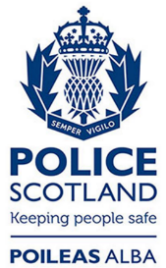 Freedom of Information ResponseOur reference:  FOI 23-1159Responded to:  24 May 2023YearPolice OfficersPolice Staff2018/198,0608492019/209,6293,6602020/2112,2604,0022021/2215,0184,7622022/2313,2174,768YearPolice OfficersPolice Staff2018/1910.7 days17.2 days2019/2010.1 days10 days2020/218.4 days9.9 days2021/226.8 days7.9 days2022/238.5 days8.7 daysYearPolice OfficersPolice Staff2018/19262 days262 days2019/20264 days263 days2020/21263 days261 days2021/22261 days261 days2022/23261 days261 daysWKDL by Absence Category2018/192018/192019/202019/202020/212020/212021/222021/222022/232022/23WKDL by Absence CategoryOfficersStaffOfficersStaffOfficersStaffOfficersStaffOfficersStaffCardiac/Circulatory or Metabolic1,6865472,4331,5602,2891,7412,7572,0293,5622,081Digestive Disorder11,66082612,8785,8428,3033,59510,6384,56814,5015,920Ear/Eye2,14538516051,3061,5101,2661,5011,7621,7401,475Genito-Urinary/ Gynaecological1,3082071,9941,2522,2501,0452,5961,2523,8331,749Headache/Migraine2,7814213,5221,4373,4562,0243,8932,4734,8582,114Infectious Diseases60231509256799294526500631469Miscellaneous34,0534,79339,40516,98231,35613,89344,40519,13548,88019,744Musculo-Skeletal29,6063,70931,98011,43833,70411,44537,82411,09435,53911,769Nervous System Disorders2,5645611,1239822,4438932,5431,8051,8981,034Psychological Disorders35,2838,62343,41320,38444,29523,82051,10924,91159,93422,805Respiratory12,80191329,36114,37381,76731,278122,27438,49563,03126,949Skin568246573041,0225675693861,058521Total135,05721,040168,88076,116213,19491,861280,635108,410239,46596,630